MENSAGEM AO PROJETO DE LEI Nº ______/2016, QUE DÁ DENOMINAÇÃO DE “ZERBINA GABRIELA BARBOSA” À VIELA LOCALIZADA ENTRE AS RUAS JOSÉ DE OLIVEIRA E SEBASTIÃO FRANCO DE ALMEIDA, NO BAIRRO DO ENGENHO.Senhores Vereadores:A presente propositura tem por finalidade homenagear uma pessoa que, em vida, foi querida e estimada por todos que com ela conviviam, devido a sua integridade de caráter, índole bondosa e honesta, humildade e exemplo de trabalho. Trata-se do Sra. ZERBINA GABRIELA BARBOSA, que era casada com a Sr. Benedicto Barbosa, sendo que dessa união nasceu 03 filhos: José Julião, Antonia Julião e Francisco Julião.  A Sra. Zerbina era muito devota de São João e fazia a lavagem da imagem de São João na mina de água do monte  na Avenida Prudente de Moraes, uma mulher íntegra, tendo se dedicado com muito afinco à sua família, tornando justa esta homenagem para perpetuar o seu nome em um logradouro público. 		Faleceu em 02 de dezembro de 1983, aos oitenta e nove anos. A presente propositura reflete o desejo da comunidade e dos familiares da Sra. Zerbina Gabriela Barbosa, cuja morte foi muito lamentada e que receberá esta justa homenagem para perpetuar o seu nome na Viela, localizada entre as Ruas José de Oliveira e Sebastião Franco de Almeida, no Bairro do Engenho. Aguardo, portanto, que a presente propositura seja aprovada por unanimidade de votos pelo Insigne Plenário desta Casa Legislativa, a fim de que possamos fazer justiça a essa saudosa munícipe.                                  SALA DAS SESSÕES, 02 de março de 2016.VALDIR FRANCISCON Vereador – PSD                        PROJETO DE LEI Nº                                       EMENTA: AO PROJETO DE LEI Nº ______/2016, QUE DÁ DENOMINAÇÃO DE ‘ZERBINA GABRIELA BARBOSA’ À VIELA LOCALIZADA ENTRE AS RUAS JOSÉ DE OLIVEIRA E SEBASTIÃO FRANCO DE ALMEIDA, NO BAIRRO DO ENGENHO.A CÂMARA MUNICIPAL DE ITATIBA APROVA:	Art. 1º - A Viela localizada entre as Ruas José de Oliveira e Sebastião Franco de Almeida, no Bairro do Engenho, passa a denominar-se “ZERBINA GABRIELA BARBOSA”.Art. 2º - As despesas decorrentes da execução da presente Lei correrão por conta de dotação orçamentária própria, suplementada se necessário.Art. 3º - Esta Lei entrará em vigor na data de sua publicação, revogadas as disposições em contrário.                             SALA DAS SESSÕES, 02 de março de 2016.VALDIR FRANCISCON Vereador – PSD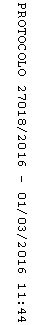 